BITÁCORA DE TRABAJO DEL PERSONAL  OPERATIVO DE PARQUES Y JARDINES.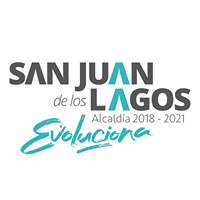 DIRECTOR: SAUL  ARTURO PLASCENCIA RODRIGUEZ                              REPORTE MENSUAL DEL MES  DE  ABRIL 2019 ___________CUADRILLASTRABAJO REALIZADO TIEMPO CUADRILLAS 1:ENCARGADO  TRIPASDurante todo el mes se limpiaron todo los pozosPozo colonia el planPozo del rosarioPozo del autolataPozo rosa de castillaReforestación  en malecón  Romelio ruizdesde el monumento de la virgen de san Juan  hasta el monumento el peregrinó por la llegada de los peregrinos monumento el peregrinó por la llegada de los peregrinos Poda de árboles malecón Romelio ruiz altura de la huertasPoda de pasto y planta puente TelmexPoda de árboles en el malecón altura  de las huertasPoda de árboles por el malecón  cerca del domo de proan     Poda de árboles frente a la guardería      Poda de árboles en el malecón  Romelio  ruizSemana del 1 al 5 de abril Semana del 8 al 12 de abrilSemana del 15 al 19 de abrilSemana del 22 de abril al 27      CUADRILLA 2. ENCARGADO  VERDEPoda y mantenimiento del rio san Juan Poda en el talu de telmexPoda Ramón Martin huerta Poda y limpia en av. Universidad   poda y mantenimiento del parque el herrero  poda y limpieza del pedregal   poda y limpieza calle amatistapoda y limpieza de av, san Isidropoda y mantenimiento vaso de la presapoda  y limpieza de banquetas leona vicarioSemana del 1 al 5 de abril Semana del 8 al 12 de abrilSemana del 15 al 19 de abrilSemana del 22 de abril al 27 CUADRILLA 3 .RAUDEL       Limpia y poda del parquecito del difPoda de árboles malecón Romelio ruiz altura de la huertasPoda de pasto y planta puente TelmexPoda de árboles en el malecón altura  de las huertasPoda de árboles por el malecón  cerca del domo de proan     Poda de árboles frente a la guardería      Poda de árboles en el malecónSemana del 1 al 5 de abril Semana del 8 al 12 de abrilSemana del 15 al 19 de abrilSemana del 22 de abril al 27 CUADRILLA 4 JOSAFATPoda y mantenimiento jardines de san JuanPoda y mantenimiento  junto a MezquiticPoda y mantenimiento junto a Mezquitic- poda del campo r MárquezPoda del vaso de la presaPoda  y  mantenimiento de MezquiticPoda de las glorietas del malecón Poda y mantenimiento unidad deportiva la marticaPoda las plantas nuevas con tijeraPODA y mantenimiento de las macetas de la IturbideSemana del 1 al 5 de abril Semana del 8 al 12 de abrilSemana del 15 al 19 de abrilSemana del 22 de abril al 27  CUADRILLA   5   DON TOÑO-Podando y le dieron forma  2  veces durante el mes  plantas nueva de av. Luis Donaldo ColosioPodando las plantas de las oficinas  de presidencia Podando Ramón Martin huerta las plantas nuevas , desde oficinas de Telmex hasta san JoséPoda de pasto y forma a los árboles en los arcosLimpia del talu del malecón de ambos ladosPoda y mantenimiento de la martinicaSemana del 1 al 5 de abril Semana del 8 al 12 de abrilSemana del 15 al 19 de abrilSemana del 22 de abril al 27 PIPAS 1. PJM 96 HÉCTOR MORENO YHUGO GUTIERREZEsta ruta es diaria de 5 de la mañana a 1 de la tarde Riego  de plantas malecón y sus lateralesRiego de av. Luis Donaldo Colosio plantas nuevasRiego  de los arcos, triangulos que están enfrente de la ferretería y entrada con los ruizRiego de carr. A MezquiticRiego de plantas  jardines laterales, de con el golobano hasta san joseRiego  de las laterales del puente histórico a la glorieta de santa lucia Semana de 4 al 8 de febrero  riego  de las laterales del campos  las huertas al puente de santa luciaRiego de triángulos de enfrente de la iglesia  sangre de cristo hasta la salida a MezquiticRiego  de lateral  del lado del rio de la glorieta de santa lucia hasta el libramientoRiego lateral  lado izquierdo del libramiento hasta el campo el fovisteRiego el parque del fovisteRiego  de la glorieta santa lucia toda la semana Riego  lázaro cárdenas  las plantas del camellón de en medioRiego de talu puente histórico Riego de las plantas de av. Luis Donaldo Colosio Semana del 1 al 5 de abril Semana del 8 al 12 de abrilSemana del 15 al 19 de abrilSemana del 22 de abril al 27 PIPA TORTON 63 JOEL GÓMEZ Riego  camellón de lázaro cardenas – plantas nuevas – jardines alternos- riegan  plantas nuevas del rosario hasta Mezquitic arboles que se plantaron nuevosRiego de blvr Ramón Martín huerta plantas nuevas y camellonesDesde el monumento el peregrinó hasta  el huizacheRiego  de fraccionamiento los lagosRiego  de el talu de la telefónica  Semana del 1 al 5 de abril Riego de av. Universidad Semana del 1 al 5 de abril Semana del 8 al 12 de abrilSemana del 15 al 19 de abrilSemana del 22 de abril al 27 PIPA FANSA 63 JUAN LUIS HERNÁNDEZ Y FRANCISCO Blvd. Ramón Martin huerta  desde el puente histórico hasta el peregrino – apoyaron en la limpia  y poda de la sangre de Cristo hasta salida a Mezquitic Apoyo a poda en el panteón de MezquiticRiego de campo Antonio r MárquezRiego de lázaro cardenas y blvr RAMÓN MARTIN  HUERTASemana del 1 al 5 de abril Semana del 8 al 12 de abrilSemana del 15 al 19 de abrilSemana del 22 de abril al 27 COLONIA BENEFICIADAS El herreroLomas de santa teresa Santa CeciliaSangre de CristoEl pedregal Las morasMezquitic de la magdalena Col el rosarioCol el planCol el RivieraZona centro San JoséBenito Juárez Mi nuevo san JuanSan Isidro Fecha terminaciónPROBLEMASTIEMPO En los lugares donde hay mucho flujo de personas se ve la dificultad de trabajar por motivo de que las jardineras (algunas ) están llenas de basura en general , así como excremento de animal (mayoría perros) por lo cual muchos de los dueños no juntan los desecho de sus mascotasAL MOMENTOLas herramientas de trabajo en general , principalmente las desbrozadoras , fallan constantemente por el uso que se les da , ya así que algunas no tienen motores adecuados para trabajar ,as de 5 horas , excepto 3 y es uno de los motivos por el cual puedes detener al trabajador sin su herramienta depende la falla , si es rápido en taller municipal , lo retienen de 1 a 3 horas por desbrozadora ; si la falla es más grande , esperar a que proveedor de mantenimiento externo lo solucioneAlgunos de los vehículos hacen falta reparaciones en general , pero principalmente , llantas Las pipas , tienen alrededor de 2 años que no se les da servicio ..